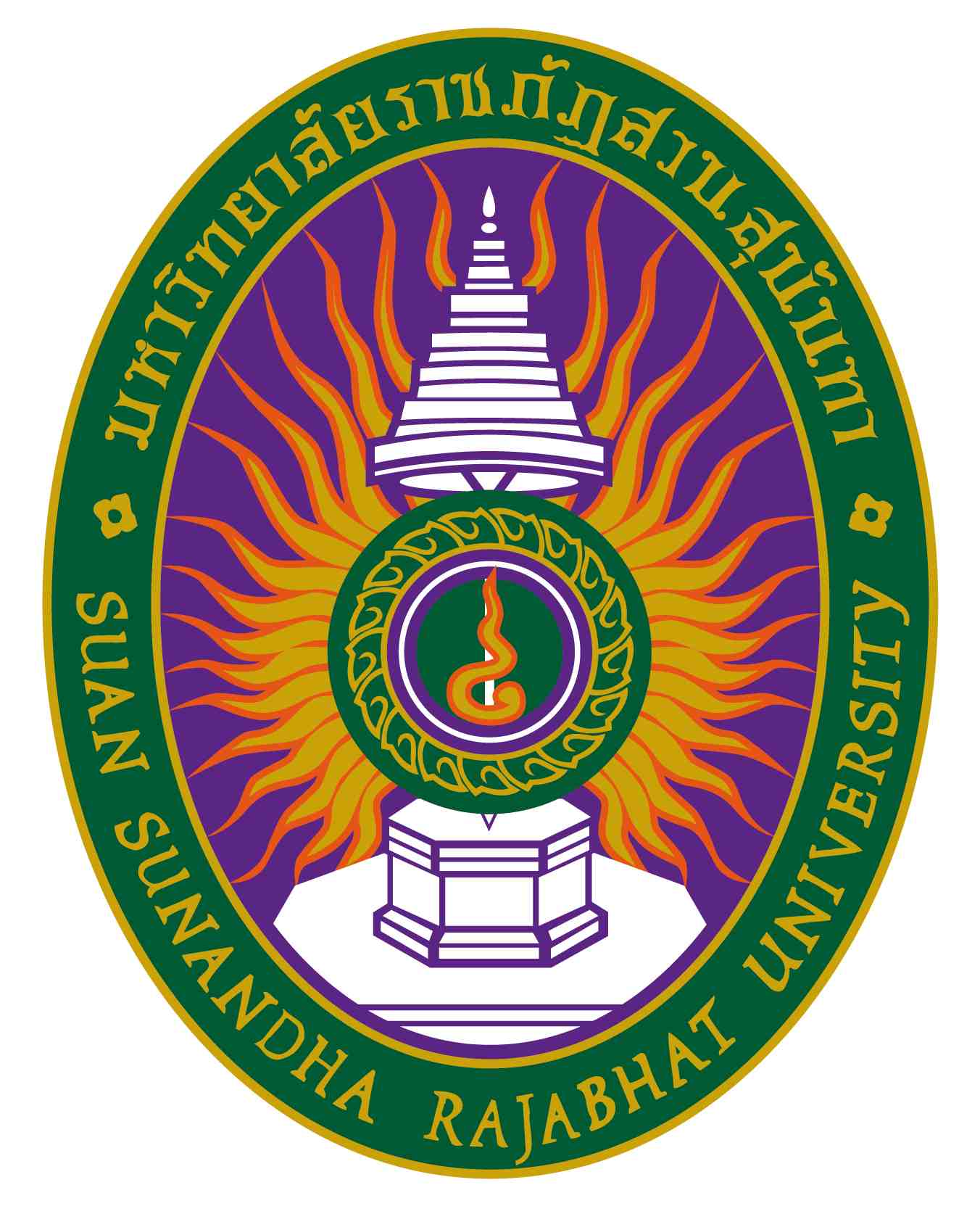 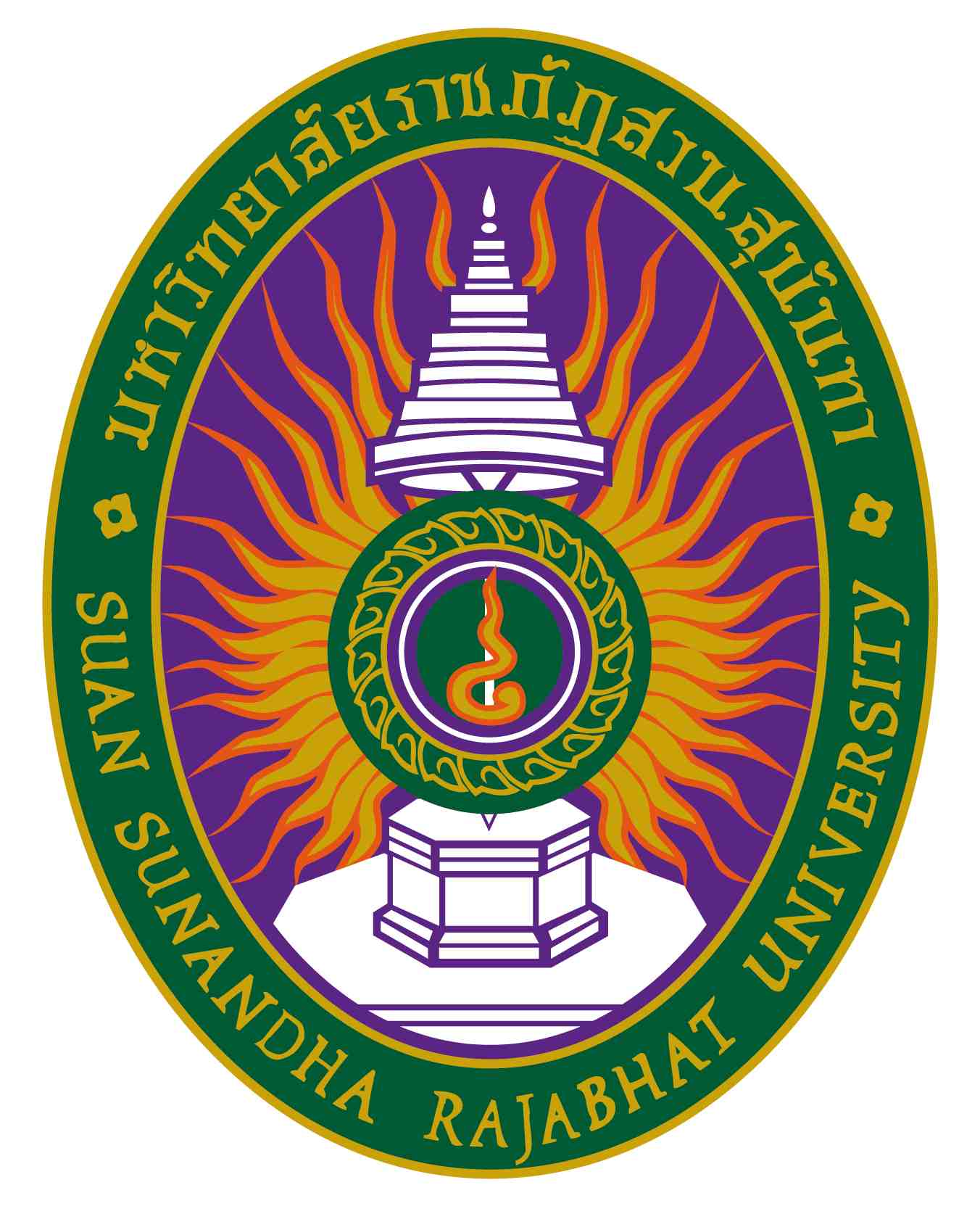 รายละเอียดของรายวิชา (Course Specification)รหัสวิชา LNG2211 รายวิชา ระบบคำในภาษาอังกฤษ (English Morphology)สาขาวิชา ภาษาอังกฤษ คณะมนุษยศาสตร์และสังคมศาสตร์ มหาวิทยาลัยราชภัฏสวนสุนันทาภาคการศึกษา ๒ ปีการศึกษา ๒๕๖๕หมวดที่ ๑ ข้อมูลทั่วไป๑.  รหัสและชื่อรายวิชา		 รหัสวิชา			LNG2211ชื่อรายวิชาภาษาไทย	ระบบคำในภาษาอังกฤษชื่อรายวิชาภาษาอังกฤษ	English Morphology๒.  จำนวนหน่วยกิต     			๓ (๓-๐-๖)	    				 ๓.  หลักสูตรและประเภทของรายวิชา          ๓.๑  หลักสูตร    			ศิลปศาสตรบัณฑิต สาขาวิชาภาษาอังกฤษ      ๓.๒ ประเภทของรายวิชา  		วิชาเฉพาะด้าน๔.  อาจารย์ผู้รับผิดชอบรายวิชาและอาจารย์ผู้สอน			       ๔.๑ อาจารย์ผู้รับผิดชอบรายวิชา    	อาจารย์นภาศรี สุวรรณโชติและอาจารย์พัชราพรรณ สุสมาวัตนะกุล      ๔.๒ อาจารย์ผู้สอน			อาจารย์นภาศรี สุวรรณโชติและอาจารย์พัชราพรรณ สุสมาวัตนะกุล๕.  สถานที่ติดต่อ			คณะมนุษยศาสตร์และสังคมศาสตร์					E–mail: napasri.su@ssru.ac.th/patcharaphan.su@ssru.ac.th๖.  ภาคการศึกษา / ชั้นปีที่เรียน		๖.๑ ภาคการศึกษาที่ 		๒/๒๕๖๕ ชั้นปีที่ ๒๖.๒ จำนวนผู้เรียนที่รับได้ 	ประมาณ ๔๐ คน/ หมู่เรียน ๗.  รายวิชาที่ต้องเรียนมาก่อน (Pre-requisite)  (ถ้ามี)	ไม่มี๘.  รายวิชาที่ต้องเรียนพร้อมกัน (Co-requisites) (ถ้ามี)	ไม่มี     ๙.  สถานที่เรียน	 		 คณะมนุษยศาสตร์และสังคมศาสตร์ มหาวิทยาลัยราชภัฏสวนสุนันทา๑๐.วันที่จัดทำหรือปรับปรุง		 วันที่ ๑๘ เดือน พฤศจิกายน พ.ศ. ๒๕๖๕     รายละเอียดของรายวิชาครั้งล่าสุดหมวดที่ ๒ จุดมุ่งหมายและวัตถุประสงค์๑.   จุดมุ่งหมายของรายวิชา		เพื่อให้นักศึกษามีความรู้ความเข้าใจเกี่ยวกับระบบคำในภาษาอังกฤษ เข้าใจกระบวนการสร้างคำ สามารถวิเคราะห์โครงสร้างภายในคำ  ความสัมพันธ์ระหว่างระบบคำกับระบบเสียงและระบบประโยคในภาษาอังกฤษ นักศึกษาสามารถนำหลักการและแนวคิดที่เรียนไปประยุกต์ใช้ในการพัฒนาทักษะฟัง พูด อ่านเขียน และเรียนรู้ภาษาอังกฤษอย่างเป็นระบบ๒.   วัตถุประสงค์ในการพัฒนา/ปรับปรุงรายวิชา 		-หมวดที่ ๓ ลักษณะและการดำเนินการ๑. คำอธิบายรายวิชา 		แนวคิดที่สำคัญในระบบคำในภาษาอังกฤษ เช่น การวิเคราะห์โครงสร้างภายในคำ กระบวนการสร้างคำ รวมทั้ง ความสัมพันธ์ระหว่างระบบหน่วยคำกับระบบเสียงและระบบประโยค  	The key concepts used in morphology with a focus on English such as internal structure of words, word formation, and the relationship between morphological process and both phonology and syntax  ๒. จำนวนชั่วโมงที่ใช้ต่อภาคการศึกษา๓. จำนวนชั่วโมงต่อสัปดาห์ที่อาจารย์ให้คำปรึกษาและแนะนำทางวิชาการแก่นักศึกษาเป็นรายบุคคล๓.๑ ปรึกษาด้วยตนเองที่ห้องพักอาจารย์ผู้สอน ชั้น ๑ สำนักงานคณบดี อาคาร ๓๕ คณะมนุษยศาสตร์และสังคมศาสตร์ ๒ ชั่วโมง/สัปดาห์ (เฉพาะรายที่ต้องการ)	๓.๒ ปรึกษาผ่านจดหมายอิเล็กทรอนิกส์ E-Mail: napasri.su@ssru.ac.th/patcharaphan.su@ssru.ac.thหมวดที่ ๔ การพัฒนาผลการเรียนรู้ของนักศึกษา๑. คุณธรรม จริยธรรม๑.๑   	ผลการเรียนรู้ด้านคุณธรรม จริยธรรม	(๑)  มีวินัย มีความรับผิดชอบและตรงต่อเวลา	(๒)  มีความซื่อสัตย์สุจริตและไม่ละเมิดจรรยาบรรณทางวิชาการและวิชาชีพ	(๓)  มีจิตสาธารณะในการสร้างประโยชน์เพื่อผู้อื่นและสังคม๑.๒   วิธีการสอน(๑)  สร้างจิตสำนึกในเรื่องความซื่อสัตย์ ละอายต่อการทุจริตในการสอบหรือการคัดลอกงานของผู้อื่น(๒)  ปลูกฝังเรื่องความมีวินัย ความมีระเบียบวินัยและความตรงต่อเวลา๑.๓    วิธีการประเมินผล(๑)  สังเกตพฤติกรรมของผู้เรียน ตรวจสอบผลงานและการทำข้อสอบ(๒)  มอบหมายให้ทำภาระงานเป็นกลุ่มและรายงานผลงาน๒. ความรู้๒.๑   ผลการเรียนรู้ด้านความรู้ 	(๑)  สามารถฟัง-พูด โต้ตอบด้วยภาษาอังกฤษในหัวข้อวิชาการ สังคมและวิชาชีพได้ 	(๒)  สามารถอ่าน ตีความ วิเคราะห์บทอ่าน และเขียนเพื่อสื่อสารในหัวข้อวิชาการสังคมและวิชาชีพได้ 	(๓)  สามารถรวบรวมองค์ความรู้ภาษาศาสตร์ภาษาอังกฤษในด้านระบบเสียง คำประโยคเพื่อการสื่อสาร 
ในหัวข้อวิชาการ สังคมและวิชาชีพได้ (๔)  สามารถอ่าน ตีความ วิเคราะห์และวิจารณ์วรรณกรรมประเภทร้อยแก้วร้อยกรองและบทละครที่คัดสรร(๕)  สามารถแปลข้อความและตัวบทประเภทต่างๆ จากภาษาอังกฤษเป็นภาษาไทยและจากภาษาไทยเป็น ภาษาอังกฤษในหัวข้อวิชาการสังคมและวิชาชีพได้(๖)  สามารถสื่อสารภาษาอังกฤษโดยใช้คำศัพท์และโครงสร้างภาษาเพื่องานอาชีพเฉพาะด้านได้๒.๒   วิธีการสอน(๑)  ใช้วิธีการสอนที่หลากหลาย โดยเน้นผู้เรียนเป็นสำคัญ(๒)  เชิญวิทยากรผู้เชี่ยวชาญมาให้ความรู้ ๒.๓    วิธีการประเมินผล(๑)  ประเมินจากการมีส่วนร่วมในชั้นเรียน(๒)  ประเมินจากการสอบข้อเขียน(๓)  ประเมินจากรายงานและ/หรือโครงงานที่นักศึกษาจัดทำและการนำเสนอ๓. ทักษะทางปัญญา๓.๑   ทักษะทางปัญญาที่ต้องพัฒนา	(๑)  สามารถประยุกต์ใช้ทักษะภาษาอังกฤษเพื่อการสื่อสารในบริบทต่างๆ ได้อย่างมีประสิทธิภาพ 	(๒)  สามารถบูรณาการองค์ความรู้ของศาสตร์ต่างๆ กับทักษะภาษาอังกฤษเพื่อสื่อสารเชิงวิชาการและวิชาชีพได้๓.๒   วิธีการสอน(๑)  มอบหมายให้มีการทำภาระงานเป็นกลุ่มและการทำภาระงานที่ต้องประสานงานกับผู้อื่นรวมทั้งสร้างจิตสำนึกความรับผิดชอบต่อตนเอง๓.๓    วิธีการประเมินผล(๑)  มอบหมายภาระงานที่สอดคล้องกับรายวิชา (๒)  แสดงบทบาทสมมติและอภิปรายกลุ่ม(๓)  ประเมินจากรายงานและ/หรือโครงงานที่นักศึกษาจัดทำและการนำเสนอ(๔)  ประเมินจากการสัมภาษณ์๔. ทักษะความสัมพันธ์ระหว่างบุคคลและความรับผิดชอบ๔.๑   ผลการเรียนรู้ด้านทักษะความสัมพันธ์ระหว่างบุคคลและความรับผิดชอบ	(๑)  สามารถสื่อสารกับกลุ่มคนหลากหลายและสามารถสนทนาภาษาต่างประเทศอย่างมีประสิทธิภาพ 	(๒)  สามารถให้ความช่วยเหลือและอำนวยความสะดวกแก่การแก้ปัญหาสถานการณ์ต่างๆ ในกลุ่มทั้งในบทบาทของผู้นำหรือในบทบาทของผู้ร่วมทีมงาน	(๓)  มีความรับผิดชอบ รวมทั้งเป็นผู้ริเริ่มแสดงประเด็นในการแก้ไขสถานการณ์ทั้งส่วนตัวและส่วนรวม๔.๒   วิธีการสอน(๑)  ค้นคว้าหาข้อมูลจากการสัมภาษณ์บุคคลอื่นหรือผู้มีประสบการณ์(๒)  กำหนดกิจกรรมให้มีการทำงานเป็นกลุ่มและการทำงานที่ต้องประสานงานกับผู้อื่น(๓)  สอนโดยใช้กรณีศึกษา๔.๓    วิธีการประเมินผล(๑)  สังเกตจากพฤติกรรมที่แสดงออกในการร่วมกิจกรรมต่าง ๆ(๒)  ประเมินจากพฤติกรรมและการแสดงออกของนักศึกษาในการนำเสนอรายงานกลุ่มในชั้นเรียน(๓)  ประเมินตนเองและประเมินซึ่งกันและกัน๕. ทักษะการวิเคราะห์เชิงตัวเลข การสื่อสาร และการใช้เทคโนโลยีสารสนเทศ๕.๑   ผลลัพธ์การเรียนรู้ด้านทักษะการวิเคราะห์เชิงตัวเลข การสื่อสารและการใช้เทคโนโลยีสารสนเทศ	(๑)  สามารถสืบค้นวิเคราะห์และเลือกใช้ข้อมูลจากสื่อสิ่งพิมพ์และสื่อออนไลน์ได้อย่างมีประสิทธิภาพ	(๒)  สามารถประยุกต์ใช้เทคโนโลยีเพื่อการนำเสนองานได้อย่างเหมาะสมและมีประสิทธิภาพ๕.๒   วิธีการสอน(๑)  นำเสนอผลงานที่ค้นคว้าด้วยตนเอง โดยใช้คอมพิวเตอร์ เครือข่าย และซอฟต์แวร์หรือสื่อต่างๆ๕.๓    วิธีการประเมินผล(๑)  ประเมินจากการประยุกต์ใช้เทคโนโลยีสารสนเทศเพื่อนำเสนอภาระงานที่ได้รับมอบหมาย(๒)  ประเมินจากสมรรถภาพในการสื่อสาร๖. ด้านอื่นๆ		ไม่มีหมายเหตุสัญลักษณ์ 	หมายถึง	ความรับผิดชอบหลัก สัญลักษณ์ 	หมายถึง	ความรับผิดชอบรอง เว้นว่าง	หมายถึง	ไม่ได้รับผิดชอบซึ่งจะปรากฎอยู่ในแผนที่แสดงการกระจายความรับผิดชอบมาตรฐานผลการเรียนรู้จากหลักสูตรสู่รายวิชา (Curriculum Mapping)หมวดที่ ๕ แผนการสอนและการประเมินผลแผนการสอน ๒. แผนการประเมินผลการเรียนรู้หมวดที่ ๖ ทรัพยากรประกอบการเรียนการสอน๑.  ตำราและเอกสารหลัก๑. Archibald, J., & O'Grady, W. (2008). Contemporary Linguistic Analysis: An Introduction. Toronto: Pearson Longman.๒. Carstairs-McCarthy, A. (2002). An introduction to English morphology: Words and their structure. 2nd edition. Edinburgh University Press. ๓. Jotikasthira, P. (2014). Introduction to the English Language: System and Structure. Bangkok: Faculty of Arts, Chulalongkorn University.	๔. Lieber, R. (2009). Introducing morphology. Cambridge University Press	๕. Rahayu, F.E.S. (2021). Introduction to English Morphology. UNMUL Press.๒.  เอกสารและข้อมูลสำคัญ	- ๓. เอกสารและข้อมูลแนะนำ -หมวดที่ ๗ การประเมินและปรับปรุงการดำเนินการของรายวิชา๑. กลยุทธ์การประเมินประสิทธิผลของรายวิชาโดยนักศึกษา		- สัปดาห์สุดท้าย ผู้สอนให้นักศึกษาร่วมกันอภิปรายแสดงความคิดเห็น		- นักศึกษาเข้าระบบประเมินออนไลน์๒. กลยุทธ์การประเมินการสอน     (ระบุวิธีการประเมินที่จะได้ข้อมูลการสอน เช่น จากผู้สังเกตการณ์ หรือทีมผู้สอน หรือผลการเรียนของนักศึกษา เป็นต้น)  	- อาจารย์ผู้สอนประเมินตนเองโดยดูจากพฤติกรรมของผู้เรียน๓. การปรับปรุงการสอน  	- ปรับปรุงรายละเอียดเนื้อหาและตัวอย่างให้ทันสมัยและเหมาะสมกับนักศึกษา๔. การทวนสอบมาตรฐานผลสัมฤทธิ์ของนักศึกษาในรายวิชา 	- ให้คณะกรรมการประจำสาขาพิจารณา๕. การดำเนินการทบทวนและการวางแผนปรับปรุงประสิทธิผลของรายวิชา     (อธิบายกระบวนการในการนำข้อมูลที่ได้จากการประเมินจากข้อ ๑ และ ๒ มาวางแผนเพื่อปรับปรุงคุณภาพ)		- นำเสนอข้อเสนอแนะของนักศึกษามาปรับปรุงเนื้อหารายวิชา***********************แผนที่แสดงการกระจายความรับผิดชอบมาตรฐานผลการเรียนรู้จากหลักสูตรสู่รายวิชา (Curriculum Mapping)ตามที่ปรากฏในรายละเอียดของหลักสูตร (Programme Specification) มคอ. ๒ความรับผิดชอบในแต่ละด้านสามารถเพิ่มลดจำนวนได้ตามความรับผิดชอบบรรยาย(ชั่วโมง)สอนเสริม(ชั่วโมง)การฝึกปฏิบัติ/งานภาคสนาม/การฝึกงาน (ชั่วโมง)การศึกษาด้วยตนเอง(ชั่วโมง)๓ ชั่วโมงต่อสัปดาห์ พบอาจารย์ประจำวิชาเพื่อสอนเสริมตามความต้องการของนักศึกษาเฉพาะรายไม่มีการฝึกปฎิบัติงานการศึกษาด้วยตนเอง 
๖ ชั่วโมงต่อสัปดาห์สัปดาห์ที่หัวข้อ/รายละเอียดจำนวน (ชม.)กิจกรรมการเรียน การสอน/สื่อที่ใช้ ผู้สอน๑- Course introduction and review background knowledge - Introduction to Morphology๓บรรยายเรื่อง Introduction to Morphology ประกอบกับผู้เรียนศึกษาเอกสารประกอบการสอนสื่อที่ใช้- PowerPoint อ. นภาศรี สุวรรณโชติ ๒- Words, sentences, and dictionaries๓บรรยายเรื่อง Words, sentences, and dictionaries ประกอบกับผู้เรียนศึกษาเอกสารประกอบการสอนสื่อที่ใช้- PowerPoint อ.พัชราพรรณ สุสมาวัตนะกุล๓- A word and its parts: roots, affixes and their shape๓บรรยายเรื่อง A word and its parts: roots, affixes and their shape ประกอบกับผู้เรียนศึกษาเอกสารประกอบการสอน รวมทั้งอภิปรายกรณีศึกษา (case study)สื่อที่ใช้- PowerPoint* ทดสอบท้ายบทเรียนอ.พัชราพรรณ สุสมาวัตนะกุล๔- A word and its forms: infection [1]๓บรรยายเรื่อง A word and its forms: infection [1] ประกอบกับผู้เรียนศึกษาเอกสารประกอบการสอน รวมทั้งอภิปรายกรณีศึกษา (case study)สื่อที่ใช้- PowerPointอ. นภาศรี สุวรรณโชติ๕- A word and its forms: infection [2]๓บรรยายเรื่อง A word and its forms: infection [2] ประกอบกับผู้เรียนศึกษาเอกสารประกอบการสอน รวมทั้งอภิปรายกรณีศึกษา (case study)สื่อที่ใช้- PowerPoint* ทดสอบท้ายบทเรียนอ. นภาศรี สุวรรณโชติ๖- A word and its relatives: derivation [1]๓บรรยายเรื่อง A word and its relatives: derivation [1] ประกอบกับผู้เรียนศึกษาเอกสารประกอบการสอน รวมทั้งอภิปรายกรณีศึกษา (case study)สื่อที่ใช้- PowerPointอ.พัชราพรรณ สุสมาวัตนะกุล๗- A word and its relatives: derivation [2]๓บรรยายเรื่อง A word and its relatives: derivation [2] ประกอบกับผู้เรียนศึกษาเอกสารประกอบการสอน รวมทั้งอภิปรายกรณีศึกษา (case study)สื่อที่ใช้- PowerPoint* ทดสอบท้ายบทเรียนอ.พัชราพรรณ สุสมาวัตนะกุล๘สัปดาห์สอบกลางภาค (ไม่มีคาบเรียน)สัปดาห์สอบกลางภาค (ไม่มีคาบเรียน)สัปดาห์สอบกลางภาค (ไม่มีคาบเรียน)สัปดาห์สอบกลางภาค (ไม่มีคาบเรียน)๙- Compound words, blends and phrasal words [1] ๓บรรยายเรื่อง Compound words, blends and phrasal words [1] ประกอบกับผู้เรียนศึกษาเอกสารประกอบการสอน รวมทั้งอภิปรายกรณีศึกษา (case study)สื่อที่ใช้- PowerPointอ. นภาศรี สุวรรณโชติ๑๐- Compound words, blends and phrasal words [2]๓บรรยายเรื่อง Compound words, blends and phrasal words [2] ประกอบกับผู้เรียนศึกษาเอกสารประกอบการสอน รวมทั้งอภิปรายกรณีศึกษา (case study)สื่อที่ใช้- PowerPoint* ทดสอบท้ายบทเรียนอ. นภาศรี สุวรรณโชติ๑๑- A words and its structure๓บรรยายเรื่อง A words and its structure ประกอบกับผู้เรียนศึกษาเอกสารประกอบการสอน รวมทั้งอภิปรายกรณีศึกษา (case study)สื่อที่ใช้- PowerPoint* ทดสอบท้ายบทเรียนอ.พัชราพรรณ สุสมาวัตนะกุล๑๒- Productivity๓บรรยายเรื่อง Productivity ประกอบกับผู้เรียนศึกษาเอกสารประกอบการสอน รวมทั้งอภิปรายกรณีศึกษา (case study)สื่อที่ใช้- PowerPoint* ทดสอบท้ายบทเรียนอ. นภาศรี สุวรรณโชติ๑๓- Morphological processes๓บรรยายเรื่อง Morphological processes ประกอบกับผู้เรียนศึกษาเอกสารประกอบการสอน รวมทั้งอภิปรายกรณีศึกษา (case study)สื่อที่ใช้- PowerPointอ.พัชราพรรณ สุสมาวัตนะกุล๑๔- Word formation๓บรรยายเรื่อง Word formation ประกอบกับผู้เรียนศึกษาเอกสารประกอบการสอน รวมทั้งอภิปรายกรณีศึกษา (case study)สื่อที่ใช้- PowerPoint* ทดสอบท้ายบทเรียนอ.พัชราพรรณ สุสมาวัตนะกุล๑๕- The historical source of English word formation๓บรรยายเรื่อง The historical source of English word formation ประกอบกับผู้เรียนศึกษาเอกสารประกอบการสอน รวมทั้งอภิปรายกรณีศึกษา (case study)สื่อที่ใช้- PowerPoint* ทดสอบท้ายบทเรียนอ. นภาศรี สุวรรณโชติ๑๖Project Presentation๓นำเสนอโครงงานของกลุ่มนักศึกษาอ. นภาศรี สุวรรณโชติ/อ.พัชราพรรณ สุสมาวัตนะกุล๑๗สอบปลายภาคสอบปลายภาคสอบปลายภาคสอบปลายภาคผลการเรียนรู้วีธีการประเมินผลการเรียนรู้สัปดาห์ที่ประเมินสัดส่วนของการประเมินผล๑.๑.๑/๑.๑.๒/๔.๑.๑/๔.๑.๒การเข้าชั้นเรียน/การทำกิจกรรมกลุ่ม/การมีส่วนร่วมในห้องเรียนทุกสัปดาห์๑๐๒.๑.๓/๓.๑.๒คะแนนสอบย่อย/คะแนนปลายภาค๓/๕/๗/๑๐/๑๑/๑๒/๑๔/๑๕/๑๗๗๐๔.๑.๑/๔.๑.๒/๕.๑.๑การนำเสนอผลงานโดยดูจากสื่อที่เลือกใช้และวิธีการนำเสนอ๑๖๒๐รายวิชาคุณธรรม จริยธรรมคุณธรรม จริยธรรมคุณธรรม จริยธรรมคุณธรรม จริยธรรมความรู้ความรู้ความรู้ความรู้ความรู้ความรู้ทักษะทางปัญญาทักษะทางปัญญาทักษะความสัมพันธ์ระหว่างบุคคล และความรับผิดชอบระหว่างบุคคลและความรับผิดชอบทักษะความสัมพันธ์ระหว่างบุคคล และความรับผิดชอบระหว่างบุคคลและความรับผิดชอบทักษะความสัมพันธ์ระหว่างบุคคล และความรับผิดชอบระหว่างบุคคลและความรับผิดชอบทักษะการวิเคราะห์เชิงตัวเลข การสื่อสาร และการใช้เทคโนโลยีสารสนเทศเชิงตัวเลข การสื่อสารและการใช้เทคโนโลยีสารสนเทศทักษะการวิเคราะห์เชิงตัวเลข การสื่อสาร และการใช้เทคโนโลยีสารสนเทศเชิงตัวเลข การสื่อสารและการใช้เทคโนโลยีสารสนเทศทักษะด้านอื่น ๆรายวิชา  ความรับผิดชอบหลัก                                                          ความรับผิดชอบรอง  ความรับผิดชอบหลัก                                                          ความรับผิดชอบรอง  ความรับผิดชอบหลัก                                                          ความรับผิดชอบรอง  ความรับผิดชอบหลัก                                                          ความรับผิดชอบรอง  ความรับผิดชอบหลัก                                                          ความรับผิดชอบรอง  ความรับผิดชอบหลัก                                                          ความรับผิดชอบรอง  ความรับผิดชอบหลัก                                                          ความรับผิดชอบรอง  ความรับผิดชอบหลัก                                                          ความรับผิดชอบรอง  ความรับผิดชอบหลัก                                                          ความรับผิดชอบรอง  ความรับผิดชอบหลัก                                                          ความรับผิดชอบรอง  ความรับผิดชอบหลัก                                                          ความรับผิดชอบรอง  ความรับผิดชอบหลัก                                                          ความรับผิดชอบรอง  ความรับผิดชอบหลัก                                                          ความรับผิดชอบรอง  ความรับผิดชอบหลัก                                                          ความรับผิดชอบรอง  ความรับผิดชอบหลัก                                                          ความรับผิดชอบรอง  ความรับผิดชอบหลัก                                                          ความรับผิดชอบรอง  ความรับผิดชอบหลัก                                                          ความรับผิดชอบรองหมวดวิชาเลือก ๑๒๓๑๑๒๓๔๕๖๑๒๑๒๓๑๒รหัสวิชา LNG2211ชื่อรายวิชา ระบบคำในภาษาอังกฤษ                               (English Morphology)